Ćwiczenia z logopedii           grupa        1 - 3     dnia         25.06.2020 r.Temat: Ćwiczenia poprawnej artykulacji głoski „r”.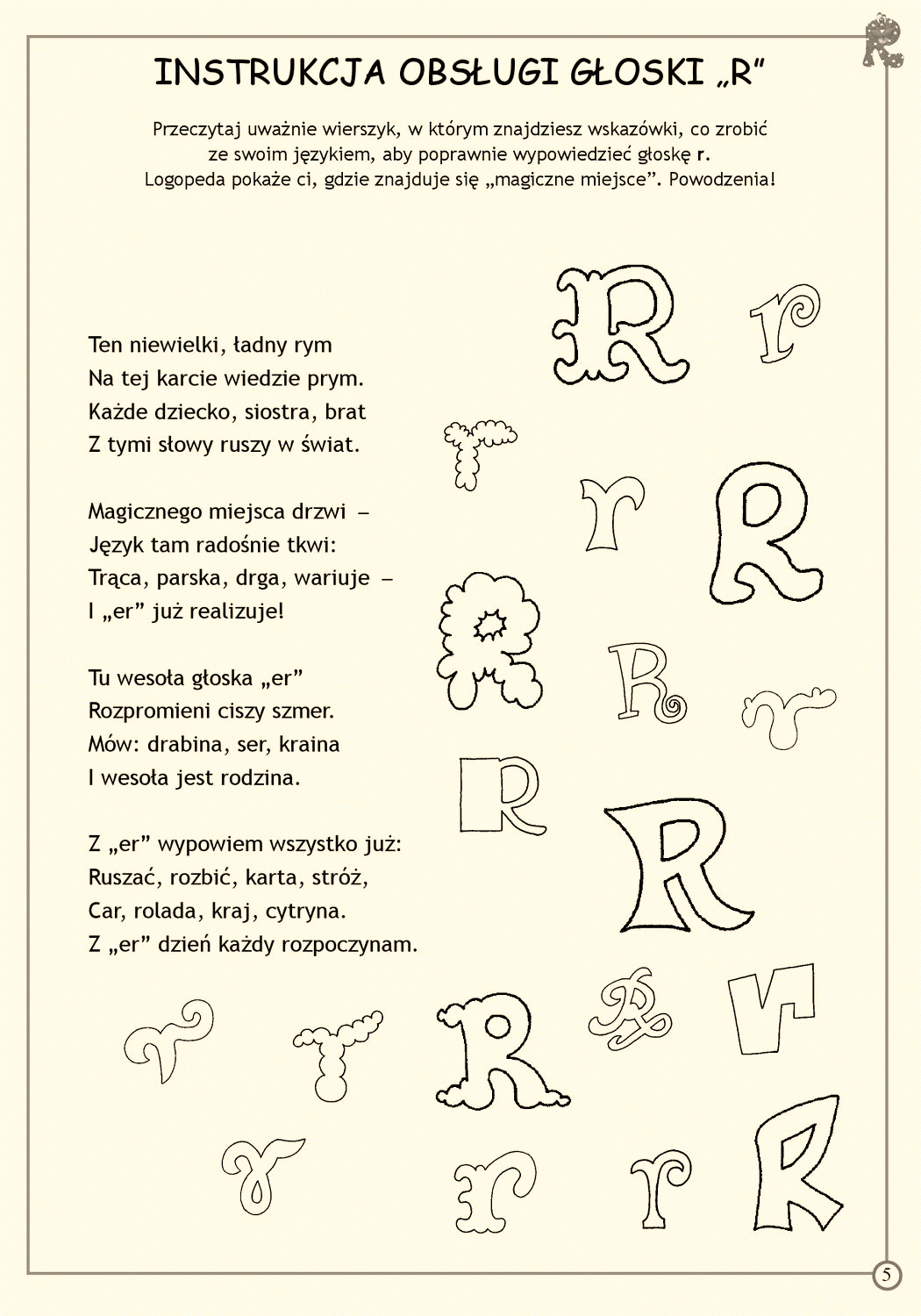 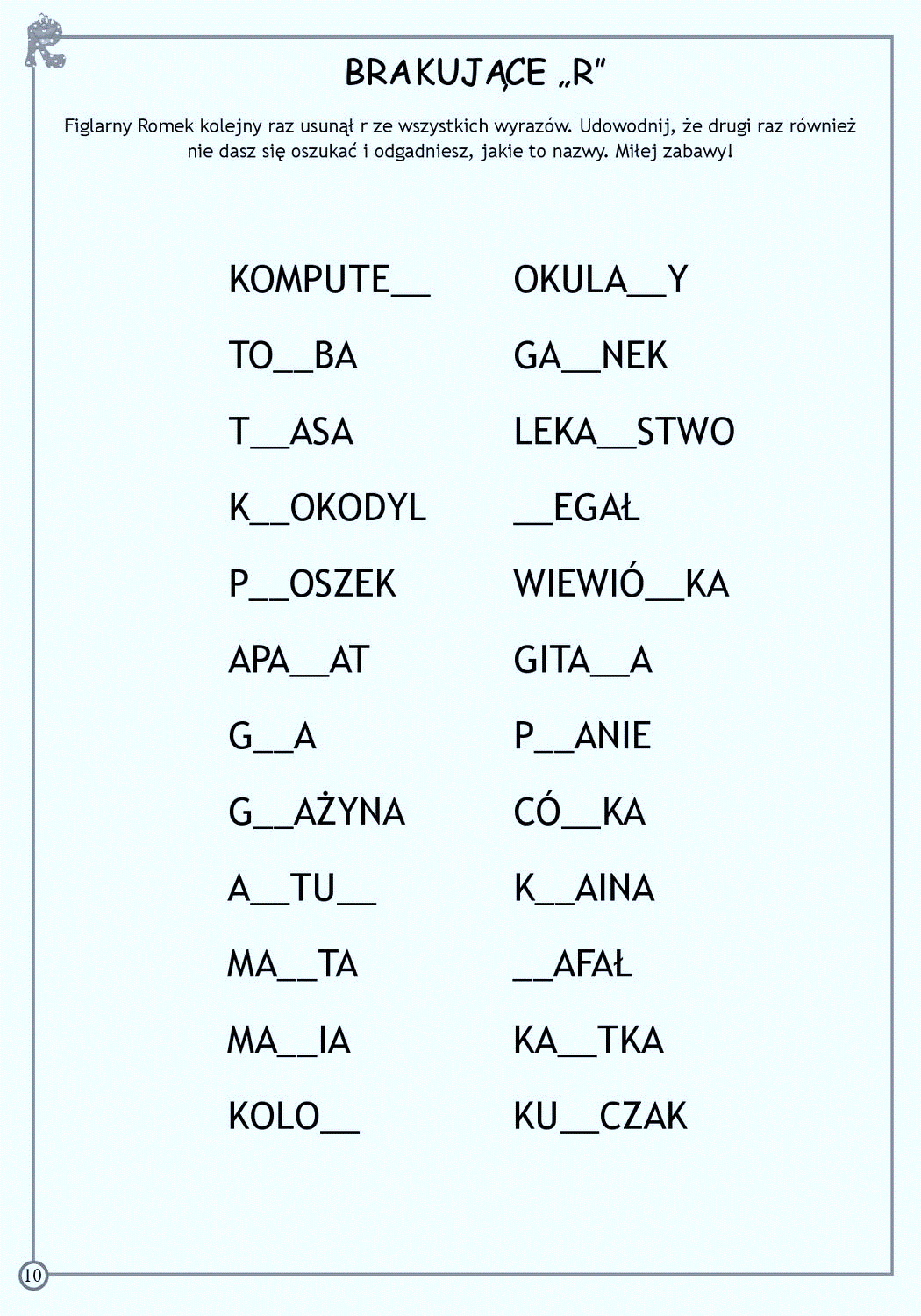                                                                   Głoska ,,r”. 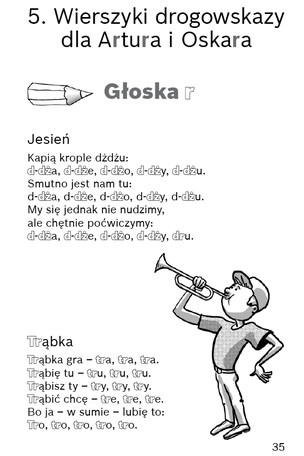 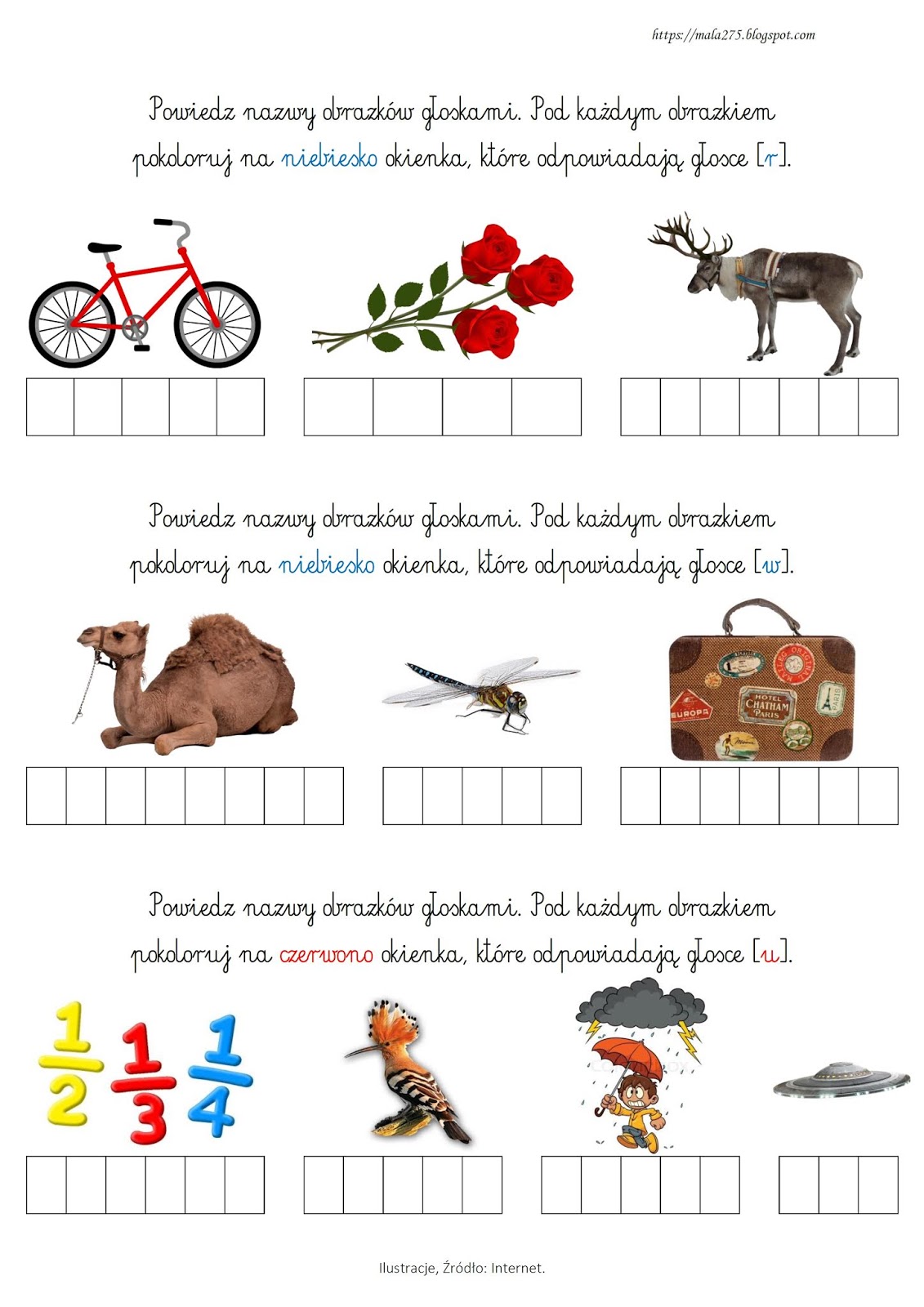                                                   Wyszukaj i zaznacz głoski ,,R”. 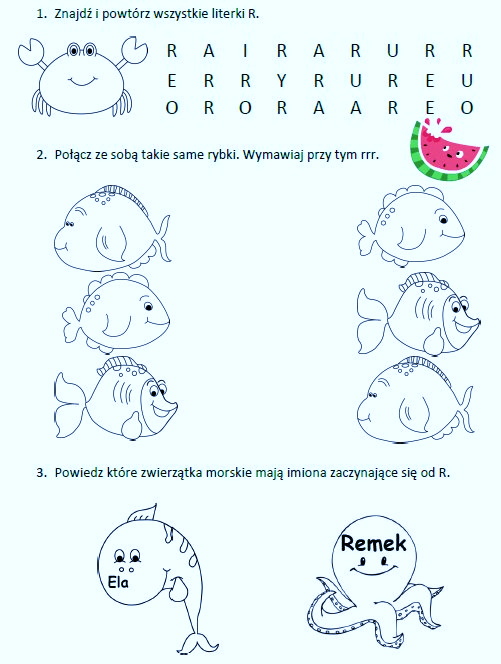 Udanych i zdrowych wakacji